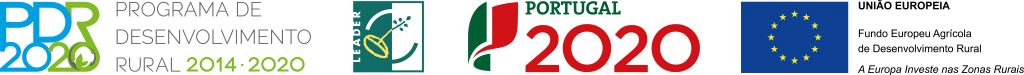 FICHA DE PROJETODesignação do projeto: QTS2A- Qualificar o Turismo Sustentável Ativo e Ambiente Código do projeto | PDR2020-103-048016         Objetivo principal | Qualificação de produtos de turismo sustentável sendo o turismo ativo a base do produto bem como a responsabilidade ambiental, e o envolvimento das populaçõesRegião de intervenção | Terra Fria Transmontana Entidade beneficiária | CoraNE – Associação de Desenvolvimento dos Concelhos da Raia Nordestina Data de aprovação |24-07-2019 Data de início | 01-09-2018
Data de conclusão | 31-08-2021Custo total elegível | 33 925.00€Apoio financeiro da União Europeia | 30 532.53€ObjetivosPretende-se com o desenvolvimento deste projeto a melhoria da qualidade de vida dos territórios intervenientes, através de sinergias criadas pelo intercâmbio de experiências de Desenvolvimento Local nas várias áreas temáticas, com vista à promoção dos recursos endógenos dos territórios envolvidos. O projeto visa contribuir para o aumento da competitividade dos agentes locais e dos territórios associados ao projeto, através da constituição desta rede de cooperação. 